به نام ایزد  دانا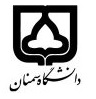 (کاربرگ طرح درس)                   تاریخ بهروز رسانی: 29/02/1400          دانشکده     علوم                                               نیمسال اول/دوم سال تحصیلی ......بودجهبندی درسمقطع: کارشناسی  کارشناسی ارشد□  دکتری□مقطع: کارشناسی  کارشناسی ارشد□  دکتری□مقطع: کارشناسی  کارشناسی ارشد□  دکتری□تعداد واحد: نظری1 عملی1تعداد واحد: نظری1 عملی1فارسی: ایمنی زیستیفارسی: ایمنی زیستینام درسپیشنیازها و همنیازها: 1پیشنیازها و همنیازها: 1پیشنیازها و همنیازها: 1پیشنیازها و همنیازها: 1پیشنیازها و همنیازها: 1لاتین: biosafetyلاتین: biosafetyنام درسشماره تلفن اتاق: شماره تلفن اتاق: شماره تلفن اتاق: شماره تلفن اتاق: مدرس/مدرسین:نوشین بیجاریمدرس/مدرسین:نوشین بیجاریمدرس/مدرسین:نوشین بیجاریمدرس/مدرسین:نوشین بیجاریمنزلگاه اینترنتی:منزلگاه اینترنتی:منزلگاه اینترنتی:منزلگاه اینترنتی:پست الکترونیکی:  n.bijari@semnan.ac.irپست الکترونیکی:  n.bijari@semnan.ac.irپست الکترونیکی:  n.bijari@semnan.ac.irپست الکترونیکی:  n.bijari@semnan.ac.irبرنامه تدریس در هفته و شماره کلاس:یکشنبه مجازی سامانه امید 17-15.30برنامه تدریس در هفته و شماره کلاس:یکشنبه مجازی سامانه امید 17-15.30برنامه تدریس در هفته و شماره کلاس:یکشنبه مجازی سامانه امید 17-15.30برنامه تدریس در هفته و شماره کلاس:یکشنبه مجازی سامانه امید 17-15.30برنامه تدریس در هفته و شماره کلاس:یکشنبه مجازی سامانه امید 17-15.30برنامه تدریس در هفته و شماره کلاس:یکشنبه مجازی سامانه امید 17-15.30برنامه تدریس در هفته و شماره کلاس:یکشنبه مجازی سامانه امید 17-15.30برنامه تدریس در هفته و شماره کلاس:یکشنبه مجازی سامانه امید 17-15.30اهداف درس: آشنایی دانشجویان زیست شناسی سلولی مولکولی با مفاهیم ایمنی زیستیاهداف درس: آشنایی دانشجویان زیست شناسی سلولی مولکولی با مفاهیم ایمنی زیستیاهداف درس: آشنایی دانشجویان زیست شناسی سلولی مولکولی با مفاهیم ایمنی زیستیاهداف درس: آشنایی دانشجویان زیست شناسی سلولی مولکولی با مفاهیم ایمنی زیستیاهداف درس: آشنایی دانشجویان زیست شناسی سلولی مولکولی با مفاهیم ایمنی زیستیاهداف درس: آشنایی دانشجویان زیست شناسی سلولی مولکولی با مفاهیم ایمنی زیستیاهداف درس: آشنایی دانشجویان زیست شناسی سلولی مولکولی با مفاهیم ایمنی زیستیاهداف درس: آشنایی دانشجویان زیست شناسی سلولی مولکولی با مفاهیم ایمنی زیستیامکانات آموزشی مورد نیاز: کلاس مجهز به تخته و ویدئو پروژکتور و دسترسی به اینترنتامکانات آموزشی مورد نیاز: کلاس مجهز به تخته و ویدئو پروژکتور و دسترسی به اینترنتامکانات آموزشی مورد نیاز: کلاس مجهز به تخته و ویدئو پروژکتور و دسترسی به اینترنتامکانات آموزشی مورد نیاز: کلاس مجهز به تخته و ویدئو پروژکتور و دسترسی به اینترنتامکانات آموزشی مورد نیاز: کلاس مجهز به تخته و ویدئو پروژکتور و دسترسی به اینترنتامکانات آموزشی مورد نیاز: کلاس مجهز به تخته و ویدئو پروژکتور و دسترسی به اینترنتامکانات آموزشی مورد نیاز: کلاس مجهز به تخته و ویدئو پروژکتور و دسترسی به اینترنتامکانات آموزشی مورد نیاز: کلاس مجهز به تخته و ویدئو پروژکتور و دسترسی به اینترنتامتحان پایانترمامتحان میانترمارزشیابی مستمر(کوئیز)ارزشیابی مستمر(کوئیز)فعالیتهای کلاسی و آموزشیفعالیتهای کلاسی و آموزشینحوه ارزشیابینحوه ارزشیابی1053322درصد نمرهدرصد نمرهکتاب ایمنی زیستی مناسب رشته زیست شناسی سلولی و مولکولی،دکتر امیر عباس مینایی فرایمنی زیستی ، نویسنده ،دکتر مطهره محسن پورایمنی زیستی در آزمایشگاه، ویرایش سوم، انتشارات سازمان بهداشت جهانی، ترجمه محمود ناطقی رستمی و همکارانکتاب ایمنی زیستی مناسب رشته زیست شناسی سلولی و مولکولی،دکتر امیر عباس مینایی فرایمنی زیستی ، نویسنده ،دکتر مطهره محسن پورایمنی زیستی در آزمایشگاه، ویرایش سوم، انتشارات سازمان بهداشت جهانی، ترجمه محمود ناطقی رستمی و همکارانکتاب ایمنی زیستی مناسب رشته زیست شناسی سلولی و مولکولی،دکتر امیر عباس مینایی فرایمنی زیستی ، نویسنده ،دکتر مطهره محسن پورایمنی زیستی در آزمایشگاه، ویرایش سوم، انتشارات سازمان بهداشت جهانی، ترجمه محمود ناطقی رستمی و همکارانکتاب ایمنی زیستی مناسب رشته زیست شناسی سلولی و مولکولی،دکتر امیر عباس مینایی فرایمنی زیستی ، نویسنده ،دکتر مطهره محسن پورایمنی زیستی در آزمایشگاه، ویرایش سوم، انتشارات سازمان بهداشت جهانی، ترجمه محمود ناطقی رستمی و همکارانکتاب ایمنی زیستی مناسب رشته زیست شناسی سلولی و مولکولی،دکتر امیر عباس مینایی فرایمنی زیستی ، نویسنده ،دکتر مطهره محسن پورایمنی زیستی در آزمایشگاه، ویرایش سوم، انتشارات سازمان بهداشت جهانی، ترجمه محمود ناطقی رستمی و همکارانکتاب ایمنی زیستی مناسب رشته زیست شناسی سلولی و مولکولی،دکتر امیر عباس مینایی فرایمنی زیستی ، نویسنده ،دکتر مطهره محسن پورایمنی زیستی در آزمایشگاه، ویرایش سوم، انتشارات سازمان بهداشت جهانی، ترجمه محمود ناطقی رستمی و همکارانمنابع و مآخذ درسمنابع و مآخذ درستوضیحاتمبحثشماره هفته آموزشیمقدمه و معرفی ایمنی زیستی1مفاهیم ایمنی آزمایشگاهی2خطرات آزمایشگاهی (مواد شیمیایی، حریق و الکتریسیته)3اقدامات فوریتی4دستورالعمل حفاظت و ایمنی کارکنان5مقررات ایمنی کار در آزمایشگاههاي میکروبیولوژیک6ایمنی زیستی سطح 1 و 27آزمایشگاه های محدود، ایمنی زیستی سطح 38آزمایشگاه های فوق محدود، ایمنی زیستی سطح 49ضد عفونی کردن و استریلیزاسیون10تجهیزات آزمایشگاهی (سانتریفیوژ،هموژنایزر، شیکر، سونیکاتور،هیتر استیرر)11تجهیزات آزمایشگاهی (کپسول گاز، میکروتوم،نیتروژن مایع، ماکروویو)12رده بندي میکروارگانیسم هاي پاتوژن13تجهیزات آزمایشگاهی (اتوکلاو، آون، انکوباتور)14مقررات ایمنی کاربا نانوذرات15مواد شیمیایی پرخطر16